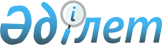 Қаратал ауданының аумағында жолаушыларды әлеуметтік мәні бар тұрақты тасымалдау тарифін белгілеу туралыЖетісу облысы Қаратал ауданы әкімдігінің 2022 жылғы 7 қазандағы № 385 қаулысы. Қазақстан Республикасының Әділет министрлігінде 2022 жылы 13 қазанда № 30131 болып тіркелді
      "Қазақстан Республикасындағы жергілікті мемлекеттік басқару және өзін-өзі басқару туралы" Қазақстан Республикасы Заңының 31-бабының 1-тармағы 9) тармақшасына, "Автомобиль көлігі туралы" Қазақстан Республикасы Заңының 19-бабы 4-тармағына сәйкес, Қаратал ауданының әкімдігі ҚАУЛЫ ЕТЕДІ:
      1. Қаратал ауданының аумағында жолаушыларды әлеуметтік мәні бар тұрақты тасымалдау тарифі 80 (сексен) теңге мөлшерінде белгіленсін.
      2. Осы қаулының орындалуын бақылау Қаратал ауданы әкімінің жетекшілік ететін орынбасарына жүктелсін.
      3. Осы қаулы оның алғашқы ресми жариялаған күнінен кейін күнтізбелік он күн өткен соң қолданысқа енгізіледі.
					© 2012. Қазақстан Республикасы Әділет министрлігінің «Қазақстан Республикасының Заңнама және құқықтық ақпарат институты» ШЖҚ РМК
				
      Қаратал ауданының әкімі

Е. Исабеков

      "КЕЛІСІЛДІ"

      Қаратал аудандық мәслихаты
